1. Het Profielwerkstuk op het Titus Brandsmalyceum
In het examenjaar moeten alle leerlingen van het TBL hun profielwerkstuk (PWS) afronden. Om op tijd klaar te zijn voor de examens, wordt al in het voorexamenjaar een start gemaakt met het PWS. Je ontvangt vandaag het boekje waarin alle informatie staat over het gehele traject: wat verwachten we van je, hoe gaan we je beoordelen en wanneer moet je welk onderdeel inleveren? Het PWS zal worden beoordeeld met een cijfer. Dit cijfer is een deelcijfer en maakt onderdeel uit van het combinatiecijfer. Je begeleider gaat je beoordelen op het product dat je levert én op het proces dat je hebt doorlopen om tot het product te komen. De beoordeling is daardoor onder te verdelen in drie hoofdcategorieën: vaardigheden, vorm en inhoud. Afhankelijk van de fase waarin je je bevindt, ligt de nadruk meer of minder op één van deze drie aspecten. Hieronder staan in vogelvlucht de uitgangspunten voor het PWS op het TBL.Doelen-	De leerling verdiept zich in een onderdeel van één (of meer) examenvak(ken).
-	De leerling traint vaardigheden ter voorbereiding voor de vervolgopleiding.                                                                                                                             -  De leerling schrijft een ethische paragraaf naar aanleiding van het gekozen onderwerp.        -  De leerling schrijft een LOB-paragraaf waarbij hij/zij zich oriënteert op óf het toekomstige	werkveld óf op bijbehorende vervolgopleiding.Organisatie-	80 studielasturen per leerling
-	in principe in drietallen                                                                                                            --	op basis van (minimaal) één eindexamenvak Producten- vervolgopdracht verslag ( 28 juni en 1+2 juli 2024)- totale profielwerkstukverslag (20 december 2024)-	eindpresentatie voor publiek (14 januari 2025)
WanneerVan mei 2024 tot en met januari 2025.Werkmomenten in het voorexamenjaar zijn:in mei werk je aan de startopdracht; in juli werk je aan de vervolgopdracht.Werkmomenten in het examenjaar zijn:ethische paragraaf dag in september;vrijwel wekelijks ingepland ondersteuningsmoment op dinsdag 15.20 uur;zelfwerktijd (zonder ondersteuning van je PWS-begeleider) in de middagen van de voortgangsvergaderingen in december;presentatie profielwerkstuk op woensdag 14 januari 2025.2. StartopdrachtIn het voorexamenjaar start je met het profielwerkstuk (PWS). Je begeleider zal aangeven wat er van jou wordt verwacht.Mei 2024Centraal onderwerp in deze maand is komen tot een goede onderzoeksvraag. Op 21 mei heb je onderstaande vijf opdrachten afgerond. Deze lever je digitaal in bij jullie PWS-begeleider.Kom met je PWS-groep tot een onderzoeksgebied en -onderwerp.Zorg voor een met je PWS-begeleider afgestemde onderzoeksvraag en meerdere deelvragen.Maak een opzet voor de aanpak van het door jullie uit te voeren onderzoek.Maak een globale tijdsplanning. Werk daarbij met weekplanningen.  Maak een gedeelde digitale mappenstructuur voor elk lid van de PWS-groep. Voeg ook je PWS-begeleider toe.Dagdeel 1De PWS-begeleider geeft uitleg over het totale PWS-traject (dus van de start tot en met de eindpresentatie) en de verwachtingen die de school heeft van onze leerlingen in dit traject. Hierbij is er ook aandacht voor: de taakverdeling binnen elke PWS-groephet bijhouden van een logboekhet maken van een mappenstructuur (met mappen voor de feedbackmomenten en de beoordelingsmomenten) de vraag wat goede onderwerpen zijnhet PWS in het combinatiecijfer.Je werkt in je PWS-groep aan opdracht 1 t/m 5. Rond vandaag opdracht 1 en 2 helemaal af!Hanteer hierbij onderstaande volgorde.Maak een mindmap van de mogelijke onderwerpen binnen een vak.Verken de verschillende onderwerpen.Kies een onderwerp.Verken bronnen bij het onderwerp.Kom tot een mogelijke onderzoeksvraag en mogelijke deelvragen.Ter inspiratie kun je oude profielwerkstukken inkijken, je lesboek raadplegen, de digitale vaksite inkijken enzovoort. Dagdeel 2De PWS-begeleider geeft uitleg over het doen van goed onderzoek. Hierbij is er ook aandacht voor: bronnenonderzoek en bronvermelding (bronnenlijst in alfabetische volgorde en hoe te  verwijzen in de tekst)verslaglegging volgens het format passend bij het gekozen vakonderzoekscriteria: algemene en vakspecifieke criteria. Leerlingen 4H volgen de workshop onderzoeksvaardigheden bij de eigen PWS-begeleider. Leerlingen 5V hebben dit behandeld gekregen bij het vak MCAV.  Daarna werk je met je PWS-groep aan opdracht 1 t/m 5. Aan het eind van deze dag zijn jullie – als het goed is - opgeschoven van een idee naar een definitieve onderzoeksvraag met verschillende deelvragen die getoetst zijn aan de informatie uit de workshop. Ook heb je de globale weekplanning gemaakt. Rond vandaag opdracht 3 en 4 helemaal af!Dagdeel 3De PWS-begeleider geeft aanvullende  uitleg over de uiteindelijke inhoud, structuur en lay-out van het profielwerkstuk en hoe je daartoe kan komen. Hierbij is er onder meer aandacht voor:het doornemen van de Word basiscursus Word (communicatie TBL – tabblad algemeen – handige linkjes – lessen mediakunde – lesbrief 8)de vraag hoe je een goede inleiding schrijftde vraag hoe je structuur kunt aanbrengen in het PWShet PWS-boekje als naslagwerk.Je werkt in je PWS-groep aan opdracht 1 t/m 5. Rond ze vandaag, dinsdag 21 mei, alle vijf helemaal af en lever ze digitaal in via de gedeelde mappenstructuur voor jouw PWS-groep! 3. Vervolgopdracht juli 2024De centrale onderwerpen in deze maand zijn het komen tot een definitieve onderzoeksvraag en het maken van een eerste onderzoeksopzet op basis van bronnenonderzoek. Op dinsdag 2 juli moeten jullie onderstaande acht opdrachten hebben afgerond. De uitwerkingen van opdracht 1 tot en met 8 lever je digitaal in via het gedeelde document. De uitwerkingen vormen samen de inlevering voor het eerste beoordelingsmoment (BM1). Deze beoordeling telt voor 20% mee in je PWS-cijfer. Het beoordelingsformulier is toegevoegd.Volg de centrale instructie over de start van de ethische paragraaf.Bereid de ethische pararaaf voor (zie de blauwe tekstvakken).Bereid de LOB-paragraaf voor. Pas je hoofdvraag en deelvragen aan.Workshop APA-bronvermelding voor 4H. Begin met het aanleggen van een bronnenlijst volgens de APA-normen. Voer de opdracht bronnenonderzoek uit. Maak een eerste opzet voor jullie onderzoek. Vrijdag 28 juni 08.30-12.30 uur: opdracht 1+2+3+4De centrale instructie voor de ethische paragraaf wordt gegeven door meneer Van der Meulen in De Binnenhof.5V van 08.30-09.00 uur4H van 09.00-09.30 uurVandaag ga je aan de slag met het voorbereiden van de ethische paragraaf. In de ethische paragraaf ga je in op de mogelijke effecten die het PWS-onderzoek kan hebben op andere mensen, dieren, planten of andere organismen. Dit kunnen effecten zijn die optreden bij het onderzoek doen, maar het kunnen ook effecten van de uitkomsten zijn. In de lessen levensbeschouwing heb je geleerd een ethisch vraagstuk te analyseren. Dit ga je nu weer doen, maar dan een vraagstuk gerelateerd aan jullie PWS. In september krijg je tijd, ruimte en uitleg hoe je dit moet doen, maar het ethische proces loopt bij elk onderzoek parallel aan het onderzoek zelf. Daarom zie je in de blauwe vakken meerdere ethische overwegingen langskomen en kun je notities maken die voor jullie onderzoek relevant zijn. Werk op basis van de blauwe tekstvakken de volgende opdracht uit:Beschrijf een casus met een ethisch dilemma. Een casus is een situatie op basis van jullie ethische vragen en overwegingen die jullie bij elk blauw vak hebben genoteerd, die betrekking heeft op je PWS en waarin een ethisch dilemma en een waardenconflict naar voren komen. Beschrijf de situatie, de betrokkenen, de waarden en de dilemma's die zich voordoen. Als je niet meer weet wat waarden, ethisch dilemma en waardenconflict zijn, kijk dan op de WikiWijs voor het boekje Ethiek: https://maken.wikiwijs.nl/85417De antwoorden op deze vragen over de ethische kant van je PWS vormen de uitwerking van opdracht 2.Vandaag werken jullie ook aan de LOB-paragraaf in je profielwerkstuk. De instructie voor de LOB-paragraaf vind je hieronder. Jullie moeten vandaag al een antwoord geven op deze vier vragen (opdracht 3):Welke vervolgstudies of beroepen hebben een raakvlak met jullie onderzoek?Welke van de drie keuze-activiteiten gaan jullie uitvoeren in september? Welke afspraken zijn er al gemaakt om deze activiteit uit te kunnen voeren?Wat is de planning voor de LOB-paragraaf? Instructie LOB-paragraaf.In het kader van LOB (Loopbaanoriëntatie en -begeleiding) is er een onderdeel in het PWS opgenomen waarbij je een beroepsoriëntatieactiviteit onderneemt. Deze activiteit moet uiteraard aansluiten bij het onderwerp van je PWS (bijvoorbeeld bij je hoofdvraag of één van de deelvragen). De belangrijkste eis daarbij is dat er een beroep ‘in beeld’ komt.Het is aangetoond dat de keuze voor een onderwerp binnen het profielwerkstuk vaak gerelateerd is aan een mogelijke vervolgopleiding. Houd hier rekening mee bij de keuze voor je activiteit en de voorbereiding hiervan.Keuze activiteitenlijst Maak een keuze uit één van de volgende drie mogelijkheden:interview met een beroepsbeoefenaar;bezoek aan de werkvloer;een snuffelstage van één of twee dagdelen bij een beroepsbeoefenaar.(Voor het uitvoeren van deze activiteiten moet je vooraf afspraken maken met een beroepsbeoefenaar, bedrijf of instelling.)Presentatievormen In je PWS maak je een aparte LOB-paragraaf met daarin een verslag van de door jou gekozen activiteit en een reflectie (zie toelichting hieronder). Dit verslag komt in de bijlagen van je PWS. Interessante foto’s of ervaringen kun je ook verwerken in je presentatie of verslag.Reflectie Schrijf een reflectie over je LOB-activiteit binnen het profielwerkstuk. Wat heb je ervan opgestoken? Wat heeft het jou gebracht met betrekking tot je studiekeuze en mogelijke beroepskeuze?Beoordeling Bij beoordelingsmoment 1 word je beoordeeld op je voorbereiding. Bij beoordelingsmoment 2 word je beoordeeld op de verwerking. In mei heb je met jouw PWS-groep naar aanleiding van de startopdracht een hoofdvraag en deelvragen geformuleerd. Zoek in jullie gedeelde document de map ‘startopdracht’ en neem deze startopdracht nog een keer met elkaar door.Nu is het zaak dat deze vragen onderworpen worden aan een tweede verkenning. Voer daarbij de volgende stappen uit met behulp van de EHBO-kaarten: Ga naa de webpagina even-centraal.nl/ehboHeb je een theoretisch onderzoek? Klik dan bij “Onderzoeken” op fase 2. Controleer of je huidige hoofd- en deelvragen voldoen aan de checklist op deze website.Heb je een ontwerponderzoek? Klik dan bij “Ontwerpen” op fase 3. Controleer of je ontwerpschets voldoet aan de checklist op deze website.Stel elkaar binnen de eigen PWS-groep om beurten vragen over de onderzoeksvragen.Denk na of je hoofdvraag en deelvragen opgesteld zijn volgens de vakregels.Denk na of het nodig is dat hoofdvraag of deelvragen worden aangepast.Stel ook vragen over de hoofdvraag en deelvragen aan andere groepjes binnen hetzelfde vak. De PWS-begeleider verdeelt iedereen over de verschillende PWS-groepen. Stel gerust kritische vragen. Die helpen jouw eigen en/of een andere PWS-groep echt!De uitwerking van bovenstaande vier vragen vormen de definitieve hoofd- en deelvragen en dit hoort bij opdracht 4.Maandag 1 juli 12.00-16.00 uur: opdracht 5+6+7Vandaag ga je aan de slag met bronnenonderzoek en de bijpassende bronvermelding. Zorg dat je een laptop bij je hebt!De PWS-begeleiders van 4H verzorgen de workshop APA-bronvermelding aan de eigen groepen in het PWS-lokaal.Voer bronnenonderzoek uit. Maak daarbij gebruik van de EHBO-bronnenkaarten 32+33+34.Ga per deelvraag op zoek naar informatie in verschillende bronnen. Zorg dat je elke bron die je gebruikt meteen volgens APA verwerkt en opslaat in een bijlage met als titel ‘Bronnen’. Deze lijst met bronnen die volgens de APA-normen worden weergegeven (de lijst wordt gedurende jullie onderzoek steeds uitgebreider) vormt de uitwerking van opdracht 6. Bedenk specifieke zoektermen (‘Wat wil ik precies weten?’) en ga op zoek naar geschikte bronnen voor jullie onderzoek. Lees de volgende tips eerst goed door.Zoek op kernbegrippen die te maken hebben met je onderwerp. Bijvoorbeeld: ‘alcohol’, ‘leeftijdgrens 18 jaar’, ‘campagne NIX18’, ‘gevolgen voor horeca’, ‘invloed ouders’ bij een PWS over het verlagen van de leeftijd om alcohol te mogen dingen.Zoek op begrippen uit de mindmap die in je in mei gemaakt hebt.Zoek op begrippen uit je deelvragen.Vind je te weinig informatie? Probeer het dan eens met synoniemen voor je zoekwoorden of zoek met Engelstalige termen.Zoek vooral naar bronnen uit de laatste tien jaar. Weet dat afbeeldingen ook bronnen zijn.Gebruik de ‘sneeuwbalmethode’: vaak kan een (hoofdstuk uit een) boek, een artikel uit een tijdschrift of uit de wetenschapsbijlage van een krant, of een publicatie op internet (bijvoorbeeld in een blog) dienen als ‘sleuteldocument’. Een sleuteldocument bevat citaten of verwijzingen naar andere bronnen over hetzelfde onderwerp. Als je in de bronvermelding gaat kijken, vind je weer nieuwe verwijzingen. Zo kom je snel verder. Zoek voor wetenschappelijke publicaties ook eens via Google Scholar https://scholar.google.nl/ of Lexis Nexis krantenbank voor scholieren. https://academic.lexisnexis.nl/krantenbank/advancedsearch-form/Ieder groepslid kiest een deelvraag en noteert per deelvraag drie bruikbare en betrouwbare bronnen. Noteer ook kort (max. 50 woorden) waarom de bron een bruikbare en betrouwbare bron is voor de desbetreffende deelvraag. Pak op Communicatie TBL de link ‘bronnen zoeken’ erbij. Het overzicht met drie bruikbare en betrouwbare bronnen per deelvraag plus per bron een toelichting over de bruikbaarheid van de bron vormt de uitwerking van opdracht 7.Dinsdag 2 juli 08.30-12.30 uur: opdracht 8Vandaag ga je je definitieve onderzoeksopzet afronden. Je PWS-begeleider zal een uitleg geven over de verschillende onderzoeksmethoden. Voor ieder PWS moet in ieder geval bronnenonderzoek worden gedaan. Tijdens het doen van dit onderzoek verzamel je schriftelijke informatie. Daarnaast kun je gegevens op verschillende manieren verzamelen.Enquête. Aan de hand van een (goed doordachte) vragenlijst kun je een grotere groep mensen vragen stellen. Interview. Met behulp van een interview kun je rechtstreeks vragen stellen aan bijvoorbeeld experts of ervaringsdeskundigen. Ter voorbereiding op een interview stel je enkele vragen op. Tijdens het interview kun je doorvragen op de gegeven antwoorden.Observatie. Bij observatie neem je op/beschrijf je wat er gebeurt in een bepaalde situatie. Vaak combineer je een observatie met interviews.Experiment. Een experiment is een proef in een laboratorium of een test in een reële omgeving.	Maak een eerste opzet voor jullie onderzoek en kies daarbij de meest passende onderzoeksmethode(s). Bepaal per deelvraag welke onderzoekmethode(s) jullie gaan gebruiken om aan gegevens te komen die leiden tot het beantwoorden van die deelvraag. Maak een planning met alle deadlines van inleveren erin verwerkt!!! Zorg daarnaast voor persoonlijke deadlines voor het uitzetten van voorbereidingen op bijvoorbeeld het interview. Wanneer je bijvoorbeeld de mail stuurt naar de persoon die je wil gaan interviewen, etc.Deze eerste onderzoeksopzet vormt de uitwerking van opdracht 8.Zijn jullie klaar met het uitvoeren van opdracht 1 tot en met 8? Zorg dat alle uitwerkingen in één bestand komen te staan en lever dit bestand in bij gedeelde map – submap BM1. De deadline voor BM1 is dinsdag 2 juli, 23.59 uur. 4. LOB-paragraafIn het kader van LOB (Loopbaanoriëntatie en -begeleiding) is er een onderdeel in het PWS opgenomen waarbij je een beroepsoriëntatieactiviteit onderneemt. Deze activiteit moet uiteraard aansluiten bij het onderwerp van je PWS (bijvoorbeeld bij je hoofdvraag of één van de deelvragen). De belangrijkste eis daarbij is dat er een beroep ‘in beeld’ komt.Het is aangetoond dat de keuze voor een onderwerp binnen het profielwerkstuk vaak gerelateerd is aan een mogelijke vervolgopleiding. Houd hier rekening mee bij de keuze voor je activiteit en de voorbereiding hiervan.Keuze activiteitenlijstMaak een keuze uit één van de volgende drie mogelijkheden:interview met een beroepsbeoefenaar;bezoek aan de werkvloer;een snuffelstage van één of twee dagdelen bij een beroepsbeoefenaar.(Voor het uitvoeren van deze activiteiten moet je vooraf afspraken maken met een beroepsbeoefenaar, bedrijf of instelling.)Presentatievormen In je PWS maak je een aparte LOB-paragraaf met daarin een verslag van de door jou gekozen activiteit en een reflectie (zie toelichting hieronder). Dit verslag komt in de bijlagen van je PWS.Interessante foto’s of ervaringen kun je ook verwerken in je presentatie of verslag.Reflectie Schrijf een reflectie over je LOB-activiteit binnen het profielwerkstuk. Wat heb je ervan opgestoken? Wat heeft het jou gebracht met betrekking tot je studiekeuze en mogelijke beroepskeuze?BeoordelingBij beoordelingsmoment 1 word je beoordeeld op je voorbereiding. Bij beoordelingsmoment 2 word je beoordeeld op de verwerking. 
5. Ethische paragraafGoed onderzoek doen betekent stilstaan en nadenken over ethiek. Wat kan het onderzoek doen op zich of wat kunnen de mogelijke uitkomsten van het onderzoek voor invloed hebben op de mensen/dieren/planten/andere organismen die betrokken zijn bij het onderzoek? Er is altijd een ethisch raakvlak. In de lessen levensbeschouwing heb je geleerd een ethisch vraagstuk te analyseren. In deze paragraaf ga je dat toepassen op jullie onderzoek.De instructie krijg je van je docent levensbeschouwing. Deze begeleidt en beoordeelt je ook. Het behaalde cijfer voor de ethische paragraaf telt mee in het PTA van het vak levensbeschouwing en dus niet voor het PWS. Deze ethische paragraaf voeg je dan ook niet toe aan je PWS-document.Vrijdag 27 september staat helemaal in het teken van deze ethische paragraaf. 6. Inlevermomenten In het beoordelingsformulier kun je zien wat op welk moment beoordeeld wordt en wanneer je een inlevermoment hebt. Hieronder staat het nogmaals beschreven. Deze momenten staan uiteraard ook in een PTA. Inlevermoment 1 (dinsdag 21 mei 2024) opdracht 1 t/m 5 van de startopdracht startopdracht is feedbackmoment 1 Inlevermoment 2 (dinsdag 2 juli 2024) opdrachten eerste vervolgopdracht vervolgopdracht is beoordelingsmoment 1 en weegt 20% mee voor je PWS-eindcijfer Inlevermoment 3 (vrijdag 27 september 2024) ethische paragraafInlevermoment 4 (vrijdag 20 december 2024) totale profielwerkstukverslag inlevermoment 4 is beoordelingsmoment 2, weegt 60% mee voor je PWS-eindcijfer Presentatie (dinsdag 14 januari 2025) de presentatie is beoordelingsmoment 3, weegt 20% mee voor je PWS-eindcijfer N.B. Beoordelingsmoment 3:Het cijfer voor de mondelinge presentatie krijg je niet direct na afloop te horen. De begeleider spreekt een moment met je af waarop het cijfer wordt gedeeld (en toegelicht wordt).N.B. Zoals in het examenreglement is opgenomen kun je binnen 5 werkdagen na teruggave van de beoordeling, bezwaar aantekenen tegen de uitslag van de beoordeling van de begeleidende docent. 7. Aandachtspunten mondelinge presentatie De mondelinge presentatie duurt 15 minuten. Dit is inclusief de vragen die gesteld worden door je docent en eventueel het publiek.De criteria waar je aan moet voldoen staan in het beoordelingsmodel. In de activiteitenweek krijg je een presentatie met uitleg hierover. De Powerpoint kun je raadplegen op Communicatie TBL – profielwerkstuk.VaardighedenAandachtspunten zijn:- De belangrijkste informatie wordt helder overgebracht.- De leerling heeft een open houding naar het publiek (oogcontact).- De leerling controleert of het publiek hem kan volgen.- Het is prettig om naar de leerling te luisteren.VormAandachtspunten zijn:- De leerling gebruikt afwisselend beeldelementen (tekst, afbeeldingen, grafieken e.d.).- De afbeeldingen en grafieken zijn duidelijk.- De presentatie heeft een logische opbouw.- De tijd wordt goed gebruikt.InhoudCriteria zijn:- Er is een aankondiging van wat gaat komen in de presentatie. - Er is een duidelijke introductie en motivatie van het onderzoek.- Er is een inhoudelijke diepgang, maar de diepgang is op niveau van luisteraars.- Er is een weergave van de werkmethode.- Er is een overzicht van de resultaten.- Er is een duidelijke conclusie.- Er is een korte samenvatting van het werk.8. Bijlagen
Bijlagen vormen een uitstekend middel om de kern van het werkstuk overzichtelijk en beknopt te houden: uitgebreide berekeningen, ruwe meetgegevens, de LOB-paragraaf, en dergelijke kunnen erin worden ondergebracht.Bijlagen moeten zelfstandig leesbaar zijn.
Daarom moet een bijlage in ieder geval een duidelijke titel hebben, die ook in de inhoudsopgave is opgenomen. Is er meer dan één bijlage, dan moeten ze genummerd worden. Als de gegevens die je bijvoegt niet voor zich spreken, is een korte inleiding aan het begin van de bijlage aan te raden.

De tekst moet afzonderlijk van de bijlagen te begrijpen zijn.
De lezers moeten niet gedwongen worden heen en weer te bladeren tussen het werkstuk en de bijlagen. Neem alleen gegevens op in de bijlagen die niet voor alle lezers relevant zijn en zorg dat de tekst van een werkstuk ook los van de bijlagen een begrijpelijk geheel vormt.Begin elke bijlage op een aparte pagina.Lezers moeten de bijlage van hun keuze snel kunnen vinden. Daarom is het handig dat de paginanummering doorloopt in de bijlagen. Maar soms kan dit niet, bijvoorbeeld als in de bijlagen kopieën zijn opgenomen. Om het voor de lezers toch mogelijk te maken snel een bijlage te vinden, kunnen tussen de bijlagen gekleurde pagina’s opgenomen worden.Aparte bijlage ruwe meetgegevensIngevulde vragenlijsten, compleet uitgeschreven interviews en dergelijke dienen in een aparte bijlage, los van het profielwerkstuk, te worden aangeleverd. 9. Beoordelingsformulier profielwerkstukBij de beoordeling van het PWS wordt uitgegaan van drie hoofdcategorieën: vaardigheden, vorm en inhoud. Er zijn vijf inlevermomenten en per moment is beschreven wat een leerling moet inleveren en wat er beoordeeld zal worden. In de eerste fase van het PWS zal de nadruk meer op de vaardigheden liggen. Naarmate het traject vordert, komt de nadruk meer te liggen op de inhoud en zal ook de vorm beoordeeld gaan worden.In dit hoofdstuk wordt een toelichting gegeven op de drie verschillende hoofdcategorieën met hun bijbehorende onderdelen. Per hoofdcategorie wordt aangegeven hoeveel punten je maximaal kunt krijgen voor de verschillende onderdelen. Ieder beoordelingsmoment kun je maximaal 100 punten (komt overeen met het cijfer 10) verdienen. De weging voor de verschillende beoordelingsmomenten is terug te vinden in het PTA.Beoordelingsformulier profielwerkstuk cohort 2023-2025Criteria beoordelingsmoment 3 (weging 20%): Beoordelingsmoment (BM)   BM102-07-24BM102-07-24BM220-12-24BM220-12-24BM314-01-25BM314-01-25Vaardigheden 5020plannen52samenwerken / taakverdeling52zelfstandigheid / initiatief nemen52opdracht bronnenonderzoek 20verwijzingen in de tekst naar de bronnen (volgens APA)5communiceren52reflecteren2aandacht voor vakvaardigheden 105Vorm10lay-out algemeen2figuren met verwijzingen en nummering2inhoudsopgave en paginanummering2wetenschappelijk taalgebruik4Inhoud5070(origineel) kwaliteit onderwerp2,5samenvatting7,5voorwoord en inleiding5resultaten20kwaliteit van onderzoek- en deelvragen20vakspecifiek criterium15conclusies en/of aanbevelingen10bijlagen (plan van aanpak – tijdpad – notulen – logboek)5eerste opzet onderzoek20(voorbereiding) LOB-paragraaf105Originaliteit                                    totaal100100100Percentage PWS - eindcijfer20 %20 %60%60%20%20%mondelinge presentatie PWSpuntenopmerkingenpresentatievaardigheden20taal (correct, passend bij doel en publiek)5houding (oogcontact, lichaamstaal, zelfverzekerdheid, enthousiast)5interactie met het publiek (publiek erbij betrekken door een vraag te stellen, aansprekende voorbeelden te geven, belang te onderstrepen, etc.)5stemgebruik (tempo, volume, verstaanbaar, uitspraak)5structuur15aankondiging van wat gaat komen in de presentatie 5heldere indeling inleiding, middenstuk en slot5gebruik van overgangszinnen en/of signaalwoorden5inhoud30opening 5introductie onderwerp (motivatie onderzoek, uitleg onderwerp, onderzoeksvraag)5weergave van de werkmethode5resultaten onderzoek5slot met conclusie, samenvatting en afsluiting5antwoorden op vragen5originaliteit 30aantrekkelijke opening5aantrekkelijke afsluitende zin5aantrekkelijke Powerpoint of Prezi  5illustraties (plaatjes, tabellen, diagrammen, etc.)5aansprekende voorbeelden5verrassend element5tijdgebruik5presentatie tussen 9 en 11 minuten (rest van de tijd wordt gevuld met het beantwoorden van vragen) 5totaal aantal punten100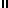 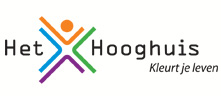 